PART A – Player Personal DetailsPart B – Parent / Guardian ConsentPart C – Club Declaration & SignatoriesBoard Determination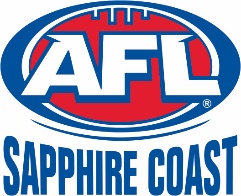 Age Dispensation Form – Playing UpThis form is to be completed by the Club of any player who is seeking dispensation, under 4.7 (d) of the AFL NSW / ACT Regulations, to play up a Competition Age Group. When completed, the form is to be submitted to the Football Operations Co-ordinator AFL Sapphire Coast. Player DetailsNameHeight (cms)Player DetailsD.O.BWeight (kgs)Club Details & Age GroupClub NameClub NameClub Details & Age GroupActual Age Group (eg U14s)Actual Age Group (eg U14s)Age Group RequestedAge Group RequestedExperienceYears Playing AFLYears Playing AFLExperienceAge Groups Played InAge Groups Played InExperienceDetail why player is capable of playing up an Age GroupDetail why player is capable of playing up an Age GroupDeclaration & SignatureDeclarationI give permission for [insert player name] to participate in the Age Group Requested in Part A aboveAs parent(s) / Guardian(s), I/we accept full responsibility for the [insert player’s name] playing in the Age Group Requested in Part A  above.I give permission for [insert player name] to participate in the Age Group Requested in Part A aboveAs parent(s) / Guardian(s), I/we accept full responsibility for the [insert player’s name] playing in the Age Group Requested in Part A  above.I give permission for [insert player name] to participate in the Age Group Requested in Part A aboveAs parent(s) / Guardian(s), I/we accept full responsibility for the [insert player’s name] playing in the Age Group Requested in Part A  above.Declaration & SignatureDeclaration & SignatureName Parent / Guardian 1PhoneDeclaration & SignatureSignatureDateDeclaration & SignatureClub Person Completing FormNameClub Person Completing FormRolePhoneDeclaration & SignatureDeclarationI believe, to the best of my knowledge, that all of the information contained in this document is true and accurate.I believe, to the best of my knowledge, that all of the information contained in this document is true and accurate.I believe, to the best of my knowledge, that all of the information contained in this document is true and accurate.Declaration & SignatureDeclaration & SignatureSignatureDateDecisionThe application for age dispensation has been assessed by the Board and the following decision made:The application for age dispensation has been assessed by the Board and the following decision made:DecisionDispensation is granted, subject to any conditions specified below:DecisionDispensation is declined for reasons specified below:Conditions / Reasons